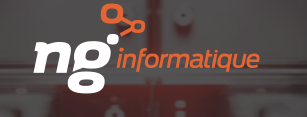 Technicien support informatique niveau 2 et/ou admin systèmeNG Informatique se spécialise en technologie et offre la plus grande variété de produits, de services et réseaux informatiques sur le marché. L’entreprise établie sur la Rive-Nord depuis plus de 25 ans, est reconnue pour ses prestations personnalisées, son expertise technique et la qualité des relations qu’elle entretient avec son environnement. La demande pour nos services est en forte hausse et nous avons besoin de ressources compétentes pour supporter notre croissance. Nous offrons une culture d’entreprise qui permet à nos employés de relever les défis qu’ils cherchent, d’apprendre des autres et des expériences qu’ils vivront et développer des relations agréables et durables avec les collègues et les clients.Nous sommes présentement à la recherche d'un Technicien support informatique niveau 2 et/ou administrateur de systèmes intéressés à joindre notre équipe à plein temps.NATURE DE L’EMPLOILe Technicien niveau 2 agit en tant que point de contact unique en fournissant des services de soutien technique de deuxième niveau pour différents outils et logiciels tels que l’infrastructure réseau, les applications clients, postes de travail, systèmes d'exploitation Windows.Solutionner les problèmes si possibles ou appliquer une solution temporaire;Appliquer les solutions décrites dans les procédures et la base de connaissance et alimenter celle-ci;Suivre le processus d’escalade vers les autres services en tenant compte des règles établies;Gérer les informations et requêtes transmises par courriel en fonction des délais prévus;Recommander des solutions et participer activement aux implantations;Effectuer le suivi des appels ouverts;Effectuer toutes autres tâches connexes reliées au service.CANDIDATS RECHERCHÉSLes candidats recherchés doivent posséder au minimum l'expérience suivante :Un minimum de deux (2) ans d'expérience en soutien technique à la clientèle;Posséder un DEP, un AEC ou un DEC en informatique;Bonne connaissance des systèmes d’exploitation et des environnements serveur Windows et de la Suite Microsoft;Connaissance de la réseautique (LAN, WAN, Firewall);Bonne connaissance des composantes physiques et logiciels PC et serveur;Bonne connaissance des services d'infrastructure (sauvegarde, DHCP, DNS, configuration d’impression);Connaissance des différents protocoles de communications tels que TCP/IP et Ethernet;Capacité à travailler sous pression et à effectuer plusieurs tâches simultanément;Excellente approche orientée client, bon communicateur et entregent, aptitude pour le travail d’équipe, autonome et responsable;Le bilinguisme sera considéré comme un atout.Nous vous remercions de l’intérêt que vous manifestez pour NG Informatique en présentant votre candidature. Veuillez prendre note que nous ne communiquerons qu’avec les candidats retenus.Soumettez votre candidature par courriel : emploi@ng-info.comL'utilisation du genre masculin a été adoptée afin de faciliter la lecture et n'a aucune intention de discrimination.